PIRAMIDA ŻYWIENIA 23.06.Witam Was w ostatnim tygodniu przed wakacjami. Dzisiaj ciąg dalszy dbania o zdrowie I higienę. Pamiętajcie, że prawidłowy rozwój to również zdrowe nawyki żywieniowe. Przypominam, co należy jeść najczęściej, a czego unikać: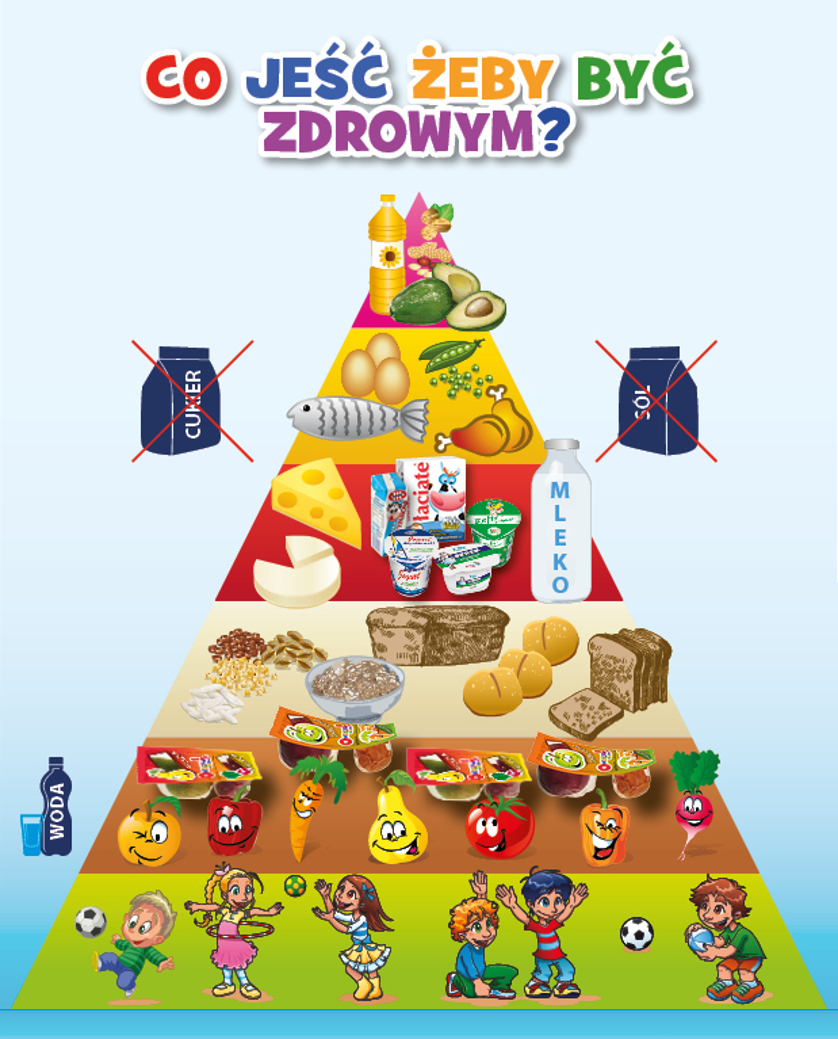 10 zasad Zdrowego Żywienia 
i Stylu Życia Dzieci i Młodzieży1."Jedz regularnie 5 posiłków i pamiętaj o częstym piciu wody oraz myj zęby po jedzeniu".2. "Jedz różnorodne warzywa i owoce jak najczęściej i w jak największej ilości".3. "Jedz produkty zbożowe, zwłaszcza pełnoziarniste".4. "Pij/jedz co najmniej 3-4 posiłki mleczne dziennie (mleko, jogurty, sery)".5. "Jedz chude mięso, ryby, jaja i nasiona roślin strączkowych".6. "Unikaj słodkich napojów i słodyczy".7. "Nie dosalaj potraw. Nie jedz słonych przekąsek i produktów fast food".8. "Bądź aktywny fizycznie przez co najmniej 1 godzinę dziennie".9. "Wysypiaj się, aby twój mózg mógł odpocząć".10. "Sprawdzaj regularnie wysokość i masę ciała".Pozdrawiam Monika Kozek